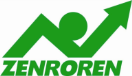 やりきろう！「2000万人署名」【いわて労連】　　　署名集めて復興支援！LET’S　TRY　ピースチャレンジャー　いわて労連は、戦争法廃止署名を一人50筆以上集めると被災地の商品がプレゼントされるピースチャレンジャーに取り組んでいます。2月末時点では5名が達成しました。プレゼント商品は、お酒、わかめ、ホタテのふりかけ、焼き海苔、椎茸など被災地の魅力的な特産品から選択できます。岩手県医療局労働組合中央病院支部では、2月23日夕方に病院の入退院入り口で5名の組合員が参加して、大幅増員署名とあわせて戦争法廃止署名に取り組み、2時間半で職員や患者家族などから176筆の署名を集めました。いわて生協労組では30筆チャレンジャーを、岩手医科大学教職員組合では25筆ピースチャレンジャーを設定し、ハードルを低くして同様に取り組んでいます。岩手では3月4日現在まだ1684筆ですが、3月19日には戸別訪問にも打って出て飛躍的に集約しようと張り切っています。【大阪労連】　大阪自治労連　地域へ！40人で478軒訪問大阪自治労連は、2月28日に大阪市内で署名、宣伝行動にとりくみました。12 単組から40 人が参加し、478 軒を訪問、149人と対話し、71人分の署名が集まりました。これまでにも、吹田市職労、大阪府職労、大阪市労組が署名ローラー作戦を計画。堺市職労や枚方市職労も地域の仲間と一緒に署名行動を予定しており、地域に入り署名を積み上げようと行動しています。＜参加者の感想＞・「署名してくれた人は『戦争ダメ』の意思がはっきりしていた。」・「署名しても無駄」「戦争する法律じゃないでしょ？」「橋下ファンだから、しない」などの声も。繰り返し対話をすすめながら理解と賛同を広げていくことが必要。・「よくわからない」と言われたので、できる限りわかりやすい言葉でチャレンジしました。「戦争は反対だが、安保法は賛成」と考える方もいました。・「あきらめずにまずは働きかけてみることの大切さを実感」・「地道な働きかけによる対話を重ねることで、統一署名2000万人は決して手の届かない目標ではないと感じることのできた貴重な体験になった」　　　　　　　　　　大阪憲法しんぶん速報版No.369より大阪市地区協議会、みどうすじ総行動実行委員会「春いちばんFROM OSAKA春闘宣言集会」大阪市内春闘宣言集会２月25日、大阪市立住まい情報センターにおいて、大阪市地区協議会とみどうすじ総行動実行委員会による「春いちばんFROM OSAKA春闘宣言集会」が行われ、160人が参加しました。　戦争法廃止2000万人署名を取り組む今春闘の中間地点としての位置づけから、石川康宏さん（神戸女学院大学教授）に「戦争法廃止のたたかいと労働組合への期待」という講演をいただき、立憲主義の回復に社会権を高く掲げ、国民の本気度で政治家・政党を動かし、戦争法を廃止に追い込もう！と意思統一しました。好評の１分間スピーチでは、「わかもの集まれ！沖縄いこかの会」など7人から、この間の活動紹介と意気込みが語られ、「語ろう地域で！話そう職場で！ひろげよう2000万人に！」と全員が声を合わせて集会宣言し、恒例の餅まきで締めくくりました。　　　　　　　　　　　　大阪労連ホームページより【京都総評】　　全国2000万人署名へダッシュしよう！　京都共同センターは、ダッシュ集会以降各地域や労働組合・民主団体など共同センターの活動集約を「９の付く日」に集約しています。現在、京都共同センターには14万9千人から署名が寄せられています。年金者組合　　　　現在5700筆、5万筆に向けダッシュ！　2月18日に久津川駅前宣伝署名行動、9日・19日と地域の９条の会と一緒に、長岡京駅前で宣伝署名行動などに取り組み、現在5700筆を超える署名を達成し、5万筆を目指して各支部で全組合員に声を掛けて行動参加を呼び掛けています。京都放送労組　　　毎週の宣伝行動で二次目標の1000筆まであと1歩　全組合員に署名を手渡して毎週宣伝署名を取り組み、第一次目標500筆を突破。2月に入り21日弘法宣伝で44筆、25日梅花祭（北野天神）で109筆を集めるなどして、第二次目標1000筆へ向けてもう一歩、902筆まで到達し、第三次目標を3000筆として取り組む予定です。全国一般　京都生協労組　　毎月店舗を決めて行動　すべての労働組合員と利用者さんへ　労組の組合員で毎月店舗を決めて店頭前での署名宣伝を行っています。すでに二条駅前店や城陽店で宣伝署名活動を行っています。引き続いて桃山店・嵯峨野店などで取り組む予定をしています。現在212筆の集約途中ですが、すべての労働組合員とコープ利用者さんへ向けた取り組みを進めます。【新潟県労連】　　県産別・地域労連　5395人分に建交労県本部　　県本部委員長1人で400筆を突破！　「1人10筆以上」5000筆が目標。現在470余り、目標比1割。県本部委員長は、別途1人で地域をまわり「400筆を突破」している。合わせると870筆を超えた。公立高教組　50人で490筆を超えた。「1人最低でも50筆」「目標：1人100筆」と意思統一した。署名用紙を渡すと相手は関心を示す・教員室でもどこでも署名をしてもらっている。ＯＢも手紙作戦を開始。全労働新潟支部　「1人10筆」が目標。現在378筆。「平和の全労働」がスローガン。中央の「労働行政と戦争法」を機関紙に転載して組合員へ徹底をめざしている。分会長会議で、斉藤弁護士を講師に1時間ほど話してもらい戦争法の学習会を行った。福祉保育労地本　2月13日、地本委員会で討議した。現在集約は200数十筆。ほなみは分会討議して特養やケアマネと２班に分かれて地域に出る。あしぬまも力を入れる。柏崎の２分会もがんばっている。私教連　組合員200人。2000筆が目標。現在200筆。農協労連　３月７日、点検・集約を開始した。１日で579筆を集約した。３月10日に全県の春闘対策会議をひらく。その前日までに第一次集約を完了する予定。【広島県労連】　　　初の元安橋行動　９人参加で７５人分県労連が毎週土曜日署名行動を始める！広島県労連は第一回元安橋署名行動を３月５日（土）11時から行い９人が参加しました。マイク宣伝は、川后和幸議長と木下克己事務局次長が行いました。外人観光客30人ほどが立ち止まり、私たちの行動を見つめ写真も撮っていました。「あれは何をしているのか」と聞き、ガイドは「かつての侵略戦争を反省し、再び戦争をしないことを訴え、憲法に違反する戦争法の廃止を求める署名行動だ」と話していました。観光客の署名も多く、１時間の行動で75人分の署名が集まりました。これからも毎週土曜日に行います。3月9日（水）国民春闘勝利！労働者決起集会・中央行動実質賃金の低下に歯止めをかけ、大幅賃上げをかちとること、残業代ゼロ法案廃案、戦争法廃止など春闘勝利、諸要求の実現を迫る午前中（11時30分まで）は産別等独自行動■賃金引上げ・底上げ実現、労働法制大改悪反対、社会保障制度拡充を求める厚生労働省前行動・時間／11：30～12：00　・場所／厚労省前　・主催／国民春闘共闘・全労連■16春闘勝利！戦争法廃止、賃金引上げ・底上げ実現、労働法制の大改悪反対３・９労働者決起集会・時間／12：20～13：15　・場所／日比谷野外音楽堂　・主催／国民春闘共闘・全労連■国会請願デモ・時間／13：30～14：20　・デモコース／日比谷公園西幸門⇒財務省⇒衆・参議面⇒旧永田町小学校■議員要請行動等3月13日　学者の会・SEALDs主催の街頭宣伝■日時／3月13日（日）14時～16時■場所／新宿東口アルタ前広場　　■内容／学生・学者・文化人・政党スピーチ、ライブetc■主催／安保法制に反対する学者の会、SEALDs　　■協力／憲法共同センター3月15日　第3火曜日宣伝行動　「2000万人署名推進3･15全国いっせい駅頭宣伝」として全国各地で成功させましょう！　＜都内では、東京100駅行動（総がかり行動実行委員会主催）として100駅以上でとりくみます＞■日時／3月15日（火）■場所／憲法共同センター開催場所（3/7現在）上野駅12～13時、代々木駅12～13時、目白駅（時間未定）、鶯谷駅13～13：45、大塚駅12時半～13時、池袋駅12～13時、巣鴨駅18～19時、原宿駅12～13時、千駄ヶ谷駅12～12時半、四ツ谷駅12時半～13時、御茶ノ水駅18～19時、虎ノ門交差点12：15～13時、茗荷谷駅17～18時、本郷三丁目12～13時、浅草雷門周辺17～17時半、有楽町駅12～13時、新大久保駅18～19時、王子駅12～13時、京成関屋駅18時半～19時半、東武東上線大山駅南口17時半～18時、田無駅14～15時、門前仲町周辺18時半～19時15分、立川駅18～19時、丸の内線・後楽園駅4a出口17時半～18：20、三軒茶屋駅1818：45、小平駅11～12時、花小金井駅16～17時など計画されています。＊詳細は総がかり行動ホームページ　http://sogakari.com/?p=1619■主催／総がかり行動実行委員会3月16日（水）昼休み国会行動■日時／3月16日（水）12時15分～13時予定■場所／衆院第２議員会館前■主催／国民大運動・中央社保協・安保破棄実行委員会3月17日（木）全労連・統一ストライキなど全国統一行動（山場。シンボルカラー＝黄色）今春闘最大の山場の行動として成功させましょう。情勢を踏まえ、すべての組合が、大幅賃上げとともに、戦争法廃止、残業代ゼロ法案廃案の三大課題を掲げ、統一ストライキに最大限決起することをはじめ、職場・地域集会、一斉宣伝行動など、全組合員参加型の統一行動を、終日行動として多面的に展開し、50万人以上の行動参加をめざします。3月の「19日」行動　全国各地で成功させましょう！　＜都内＞■日時／3月19日（土）12時～開場　13時～プレ企画　13時30分～集会開始　14時30分～銀座デモ■場所／日比谷野外音楽堂■主催／総がかり行動実行委員会3月26日（土）原発のない未来へ！3.26全国大集会■日時／3月26日（土）11時～ブース開店　　11時30分～13時　野外ステージ、ケヤキ並木ステージ　12時30分～メインステージオープニング（ライブ）　14時30分～デモスタート（3コース）■場所／代々木公園（メインステージ、野外ステージ、ケヤキ並木ステージ）■主催／原発をなくす全国連絡会、さようなら原発1000万人アクション、首都圏反原発連合、反原発運動全国連絡会など実行委員会■協力／総がかり行動実行委員会3月27日（日）　市民連合「意見交換会」市民がつくる新しい選挙－全国市民意見交換会■日時／3月27日（日）10：00～15：30■場所／婦会館プラザエフ７階・会議室「カトレア」（四ツ谷駅前）（200人規模）■主催／市民連合3月28日（月）　国会座り込み行動戦争法発動反対!戦争する国許さない　3・28閣議決定反対！国会議員会館前座り込み＆スタンディング■日時／3月28日（月）12:00～17:00■場所／衆議院第２議員会館前を中心に（憲法共同センターは、参議院会館前集合）■内容／冒頭集会12：00～　・中間集会15：00～　・締めの集会16：30～■主催／総がかり行動実行委員会3月29日（火）　戦争法施行日抗議行動　全国各地で！＜都内＞戦争法発動反対!戦争する国許さない　3.29閣議決定抗議!国会正門前大集会■日時　3月29日（火）第1部　18:30～19:30 総がかり行動実行委員会責任第2部　19:30～20:30 SEALDS+学者の会責任■場所／正門前　＊全労連など憲法共同センターは、南庭に集合■主催／総がかり行動実行委員会（19時30分～SEALDｓ＋学者の会が主催）